ЗАХИРАЛРАСПОРЯЖЕНИЕ№03                                                                                      07 марта 2023 г.«О создании согласительной комиссии по вопросу согласования местоположения границ земельных участков при выполнении комплексных кадастровых работ на территории с. Курумкан, муниципального образования сельское поселение «Курумкан» Курумканского района Республики Бурятия        В соответствии со статьей 42.10 Федерального закона от 24.07.2007 № 221-ФЗ «О кадастровой деятельности», руководствуясь статьями 30, 31 Устава муниципального образования сельское поселение «Курумкан» Курумканского района:Утвердить регламент работы согласительной комиссии по вопросу согласования местоположения границ земельных участков при выполнении комплексных кадастровых работ на территории с. Курумкан, муниципального образования сельское поселение «Курумкан», Курумканского района, Республики Бурятия, согласно приложению № 1 к настоящему распоряжению.Создать и утвердить состав согласительной комиссии по вопросу согласования местоположения границ земельных участков при выполнении комплексных работ на территории с. Курумкан, муниципального образования сельское поселение «Курумкан»  Курумканского района Республики Бурятия, согласно приложению № 2  к настоящему распоряжению.Настоящий регламент вступает в силу со дня его подписания.Настоящее распоряжение разместить на официальном сайте администрации муниципального образования сельское поселение «Курумкан» Курумканского района Республики Бурятия.Глава администрации МО СП «Курумкан»                                                                                   А.Б. АрамхиевПриложение № 1к распоряжениюАМО СП «Курумкан»от 07 марта 2023 г. № 3Регламент работы согласительной комиссии по вопросу согласования местоположения границ земельных участков при выполнении комплексных кадастровых работ на территории с. Курумкан, муниципального образования сельское поселение «Курумкан»  Курумканского района Республики Бурятия:Общие положения.1.1 Настоящий регламент устанавливает процедуру формирования и деятельности согласительной комиссии по вопросу согласования местоположения границ земельных участков при выполнении комплексных работ на территории с. Курумкан, муниципального образования сельское поселение «Курумкан» Курумканский район Республики Бурятия (далее- согласительная комиссия).1.2. Согласование местоположения границ земельных участков при выполнении комплексных кадастровых работ осуществляется согласительной комиссией, формируемой в течении двадцати рабочих дней со дня заключения контракта на выполнение комплексных кадастровых работ органом местного самоуправления поселения на территориях которых выполняются комплексные кадастровые работы.Состав согласительной комиссии включаются:Представитель Министерства имущественных и земельных отношений Республики Бурятия; Представитель федерального органа исполнительной власти, осуществляющий полномочия собственника в отношении существующих объектов недвижимости, находящихся в федеральной собственности;Представитель органа местного самоуправления поселения, на территориях которых выполняются комплексные работы, а также органа местного самоуправления муниципального района, если в состав его территории входят указанные поселения;Представитель федерального органа исполнительной власти, осуществляющего функции по оказанию государственных услуг и управлению государственным имуществом в области лесных отношений в случае, если объектами комплексных кадастровых работ являлись участки из земель лесного фонда;Представитель Управления Федеральной службы государственной регистрации, кадастра и картографии по Республике Бурятия;Представитель саморегулируемой организации, членом которой является кадастровый инженер;Представитель органа местного самоуправления поселения уполномоченного в области градостроительной деятельности, на территориях которых выполняются комплексные работы;Лицо, уполномоченное решением общего собрания членов товарищества, если комплексные кадастровые работы выполняются в отношении объектов недвижимости, расположенных в границах территории ведения гражданами садоводства или огородничества для собственных нужд;Председателем согласительной комиссии является глава поселения, на территориях которых выполняются комплексные кадастровые работы, либо глава муниципального района, если объекты комплексных работ расположены на межселенной территории, либо уполномоченное ими лицо.Полномочия согласительной комиссии.К полномочиям согласительной комиссии относятся:Рассмотрение возражений заинтересованных лиц относительно местоположения границ земельных участков с лицами, обладающими смежными земельными участками на праве:собственности (за исключением случаев, если такие смежные участки, находятся в государственной  или муниципальной собственности, представлены гражданам в пожизненное наследуемое владение, постоянное (бессрочное) пользование либо юридическим лицам, не являющимся государственными или муниципальными учреждениями либо казенными предприятиями, в постоянное (бессрочное) пользование);пожизненного наследуемого владения;постоянного (бессрочного) пользования (за исключением случаев, если такие смежные земельные участки представлены государственным или муниципальным учреждениям, казенным предприятиям, органам власти или органам местного самоуправления в постоянное (бессрочное) пользование);аренды (если такие смежные земельные участки находятся в государственной или муниципальной собственности и соответствующий договор аренды заключен на срок более чем пять лет)Подготовка заключения согласительной комиссии о результатах рассмотрения возражений заинтересованных лиц, указанных в пункте 2.1.1 настоящего регламента, относительно местоположения границ земельных участков, в том числе о нецелесообразности изменения проекта карты – плана территории в случае необоснованности таких возражений или о необходимости изменения исполнителем комплексных кадастровых работ карты-плана территории в соответствии с такими возражениями.Оформление акта согласования местоположения границ при выполнении комплексных кадастровых работ.Разъяснение заинтересованным лицам, указанным в пункте 2.1.1. настоящего регламента, возможности разрешения земельного спора о местоположении границ земельных участков в судебном порядке.Порядок работы согласительной комиссии.         3.1. В целях согласования местоположения границ земельных участков, являющихся объектами комплексных кадастровых работ и расположенных в границах территории выполнения этих работ, согласительная комиссия проводит заседание, на которое приглашаются заинтересованные лица, указанные в пункте 2.1.1. настоящего регламента, и исполнитель комплексных кадастровых работ.       3.2.  Согласительная комиссия обеспечивает ознакомление заинтересованных лиц с проектом карты-плана территории, в том числе в форме документа на бумажном носителе.       3.3.   На заседании согласительной комиссии представляется проект карты-плана территории, разъясняются результаты выполнения комплексных кадастровых работ, порядок согласования местоположения границ земельных участков и регламент работы согласительной комиссии.      3.4.  Возражения заинтересованных лиц, указанные в пункте 2.1.1, относительно местоположения границ земельного участка могут быть представлены в письменной форме в согласительную комиссию в период со дня опубликования извещения о проведении заседания согласительной комиссии до дня проведения данного заседания, а также в течение тридцати пяти календарных дней со дня проведения первого заседания согласительной комиссии.       3.5. Возражения относительно местоположения границ земельного участка должны содержать сведения о лице, направившем данные возражения, в том числе фамилию, имя и (при наличии) отчество, а также адрес правообладателя и (или) адрес электронной почты правообладателя, реквизиты документа удостоверяющего его личность, обоснование причин его несогласия с местоположением границ земельного участка, кадастровый номер земельного участка (при наличии) или обозначение образуемого земельного участка в соответствии с проектом карты-плана территории. К указанным возражениям должны быть приложены копии документов, подтверждающих право лица, направившего данные возражения, на такой земельный участок, или иные документы, устанавливающие или удостоверяющие права на такой земельный участок, а также документы, определяющие или определявшие местоположение границ при образовании такого земельного участка (при наличии).     3.6.   Акты согласования местоположения границ при выполнении комплексных кадастровых работ и заключения согласительной комиссии, указанные в пунктах 2.1.2. и 2.1.3. настоящего регламента, оформляются согласительной комиссией в форме документов на бумажном носителе, которые хранятся органом, сформировавшим согласительную комиссию.      3.7.   При согласовании местоположения границ или частей границ земельного участка в рамках выполнения комплексных кадастровых работ местоположение таких границ или их частей считается:    1) согласованным, если возражения относительно местоположения границ или частей границ земельного участка не представлены заинтересованными лицами, а так же в случае, если местоположение таких границ или частей установлено на основании вступившего в законную силу судебного акта, в том числе в связи с рассмотрением земельного спора о местоположении границ земельного участка;   2) спорным, если возражения относительно местоположения границ или частей границ земельного участка представлены заинтересованными лицами указанными в пункте 2.1.1. настоящего регламента, за исключением случаев, если земельный спор о местоположении границ земельного участка был разрешен в судебном порядке;     3.8. Работа  согласительной комиссии осуществляется путем личного участия ее членов в рассмотрении вопросов  (в случае болезни члена согласительной комиссии, а также по иным уважительным причинам для участия в работе согласительной комиссии может быть направлено замещающее его лицо).      3.9. Работу согласительной комиссии организует, ведет заседания комиссии председатель согласительной комиссии.    3.10. Согласительная комиссия правомочная решать вопросы, если на ее заседании присутствует не менее двух третьей от установленного числа ее членов.     3.11.   Члены согласительной комиссии участвуют в ее работе с правом решающего голоса.     3.12. Согласительная комиссия принимает решения по рассматриваемым вопросам открытым голосованием большинством голосов от числа присутствующих на заседании членов согласительной комиссии. При равенстве голосов правом решающего голоса обладает председательствующий на заседании согласительной комиссии.    3.13. По результатам работы согласительной комиссии составляется протокол заседания согласительной комиссии, а также составляется заключение согласительной комиссии о результатах рассмотрения возражений относительно местоположения границ земельных участков.    3.14. В течении двадцати рабочих дней со дня истечения срока представления возражений согласительная комиссия направляет заказчику комплексных работ для утверждения оформленный исполнителем комплексных кадастровых работ проект карты-плана территории в окончательной редакции и необходимые для его утверждения материалы заседания согласительной комиссии.    3.15.  Контроль за выполнением решений протокола согласительной комиссии возлагается на председателя согласительной комиссии.Приложение № 2к распоряжениюАМО СП «Курумкан»от 07 марта 2023 г. №  _3_Состав согласительной комиссии по вопросу согласования местоположения границ земельных участков при выполнении комплексных кадастровых работ на территории с. Курумкан, муниципального образования сельское поселение «Курумкан»  Курумканского района Республики Бурятия:- Арамхиев Александр Батуевич, глава Администрации муниципального образования сельское поселение «Курумкан» Курумканского района Республики Бурятия – председатель комиссии;- Балданов Тимур Хобисхалович, начальник отдела имущественных и земельных отношений Администрации муниципального образования «Курумканский район» Республики Бурятия – заместитель председателя комиссии;- Жамбалдоржиев Дамдин Борисович, консультант отдела земельной политики и работы с муниципальными образованиями Министерства имущественных и земельных отношений Республики Бурятия, на период отпуска либо отсутствия Жамбалдоржиева Д.Б. замещает главный специалист – эксперт отдела земельной политики и работы с муниципальными образованиями Министерства имущественных и земельных отношений Республики Бурятия Баинова Олеся Валерьевна – член комиссии (по согласованию);- Рычков Михаил Николаевич, начальник Межмуниципального Кабанского отдела Управления Федеральной службы государственной регистрации, кадастра и картографии по Республики Бурятия – член комиссии (по согласованию);- Ивасюк Сергей Иванович, председатель методического комитета  Ассоциации «Гильдия кадастровых инженеров» - член комиссии (по согласованию);- Шактаханова Дарина Владимировна, начальник отдела архитектуры, строительства и ЖКХ Администрации муниципального образования «Курумканский район» Республики Бурятия – член комиссии;-    Лебедева Людмила Наиловна, главный специалист отдела имущественных и земельных отношений Администрации муниципального образования «Курумканский район» Республики Бурятия- член комиссии,-      Бальжиева Наталья Валерьевна, главный специалист отдела имущественных и земельных отношений Администрации муниципального образования «Курумканский район» Республики Бурятия- член комиссии,- Бадмаева Баярма Борисовна, ведущий специалист администрации муниципального образования сельское поселение «Курумкан» Курумканского района Республики Бурятия -секретарь комиссии.БУРЯАД РЕСПУБЛИКЫНХУРАМХААНАЙ АЙМАГАЙ«КУРУМКАН» ГЭЖЭ МУНИЦИПАЛЬНАЗАХИРГААН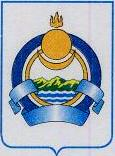 АДМИНИСТРАЦИЯМУНИЦИПАЛЬНОГО ОБРАЗОВАНИЯСЕЛЬСКОЕ ПОСЕЛЕНИЕ«КУРУМКАН»